Классный час по теме: «От детства к взрослости».Дата проведения: 1 сентября 2009 года.Класс: 9, классный руководитель – Юдаева Н. Г.Цели: 1. Углубить знания учащихся об особенностях их возрастного периода.	  2. Воспитывать нравственность, доброту, внимание к людям.	  3. Формировать культуру ведения беседы.  Оборудование: презентация, карточки с психологическими рекомендациями, листочки на столах.Ход мероприятия:1. Организационный момент.2. Выступление учащихся. Чтение стихов об осени.Чтец 1.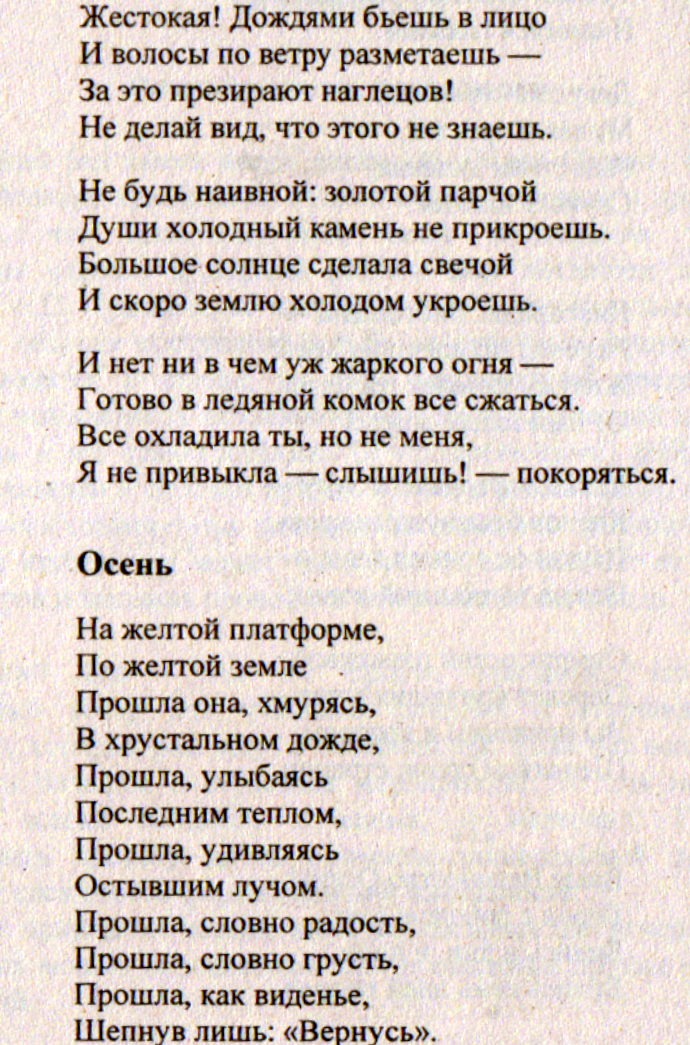 Чтец 2.3. Слово учителя.	- О ком идёт речь? Чем привлекает осень? Что приносит она школьникам?Что вы знаете о празднике 1 сентября? (1 сентября – День знаний.  Отмечается на основании Указа Верховного Совета СССР 1980 г. Это праздник начала нового учебного года.)	- А ведь когда-то начало года отмечали в сентябре. Что вы знаете об этом? (Обычай начинать год с сентября пришёл на Русь из Византии в X веке, вместе с церковными обрядами и богослужебными книгами. Но официально в светской жизни по юлианскому календарю новый год стали отмечать 1 сентября… Вспомните, какого года. (Предлагаются 3 даты. Ответ: 1492г., когда великий князь Иоанн III утвердил постановление Московского собора.) Кто и в каком году издал указ отмечать Новый год в январе? (Пётр I, в 1700г.)	- Несмотря на то, что впереди у вас уроки, учебники, домашние задания, я от всей души поздравляю вас с сегодняшним днём.Встречает осень в школе васНа этом празднике чудесном, И снова вы идёте в класс,И снова всё вам интересно.Вам шепчут клёны за окном,Листву волшебную роняя,Что школа – это тоже дом,Где ожидают вас, скучая.	Тема нашего первого в этом году урока: «От детства к взрослости». Предлагаю сегодня задуматься о том, какие возрастные особенности характерны для вашего возраста, каково ваше место в этой жизни, как достойно войти во взрослую жизнь. Послушайте эпиграф:Познаем самих себя;Пусть при этом мы не постигнем истину,зато наведём порядок в собственной жизни,а это для человека – самое насущное.Блез Паскаль.	Подберите антонимы к словам:Мягкий – твердый. Грубый – нежный. Застенчивый – раскованный. Рассеянный – внимательный. Активный – пассивный. Медлительный – быстрый. Эти слова можно использовать для характеристики определенного типа людей. Кому они присуще? ПОДРОСТКУ.Продолжим наше занятие. Сегодня мы с вами поговорим о подростке, о его физическом, психологическом и гражданском становлении. Речь пойдет о тех трудностях и задачах, которые приходится вам  решать, вступая в общество. Будем говорить о том риске, которому вы можете подвергнуться в течение жизни, о тех последствиях, к которым приводят ваши поступки.	Сколько возрастов у человека? Где же границы подросткового периода? Как ни странно, но на поставленный вопрос никто точно ответить не может. Ученые стараются их свести в систему, создают стройные теории. Согласно одной из них, можно выделить шесть фаз в развитии человеческой личности:Младенчество – детство – малолетний возраст – подростковый период – юность – зрелость.В отечественной литературе принято считать границы молодежи в интервале от 15 до 29 лет: Подростки – до 18 лет, молодежь – от 18 до 24 лет, “молодые взрослые” – 25–29 лет.	Что характерно для подросткового периода?	Юношеский возраст, т.е. переход от детства к взрослости, продолжается, по мнению американского психолога Арнольда Геззелу, от 13 до 21 года, из которых особенно важны первые 5 лет /11–16 лет/. 10 лет, по его словам – это золотой возраст, когда ребенок уравновешен, легко воспринимает жизнь, доверчив, ровен с родителями, мало заботится о внешности. В 11 лет начинается перестройка организма, ребенок становится импульсивным, проявляется негативизм, частая смена настроений, ссоры со сверстниками, бунт против родителей. В 13 лет такая проблема частично проходит, отношение к миру становится более позитивным. Растет автономия подростка от семьи и одновременно – влияние сверстников. Ведущее свойство в 13 лет – обращение внутрь. Подросток склонен к уходу в себя. Самокритичный и чувствителен к критике; начинает интересоваться психологией. Критически относится к родителям; становится избирательным в дружбе; настроение постоянно меняется. В 14 лет – общителен, интерес к другим людям и различиям между ними, любит обсуждать и сравнивать.Ведущей деятельностью 11–15-летних становится общение в системе общественно-полезной деятельности, как спортивная, художественная, трудовая. Внутри этой деятельности подростки овладевают способностью строить общение в зависимости от различных задач и требований жизни, способностью ориентироваться в личных особенностях и качествах других людей. Сознательно подчиняться нормам, принятым в коллективе.В социальном плане все подростки этого возраста – школьники, находящиеся на иждивении родителей и государства. Социальный статус их мало, чем отличается от детского. Психологически этот возраст крайне противоречив. Для него характерны максимальные диспропорции в уровне и темпах развития. Подростковое чувство взрослости – новый уровень притязаний. Отсюда – типичные возрастные конфликты и их преломление в самосознании подростка. В целом, это период завершения детства и начала “вырастания” из него.Познавательные процессы и способности тоже меняются.Они развиваются в двух направлениях: качественном и количественном. т.е. “невоспитанность” внимания, неумение сосредоточиться, переключаться и отвлекаться от каких-то раздражителей – одна из главных причин плохой успеваемости в связи с этим психологические и социально-педагогические проблемы; быстрее, эффективнее, важно не то, какие задачи, а то – каким образом. Часто отвлеченные рассуждения, споры. Разбросанность, отсутствие системы, внимания по интересам, т.к. подростку в короткий период приходится осваивать взрослую сферу во всей ее сложности. В то же время начинается физиологическая перестройка организма. Изменяется активность эндокринной системы, что приводит к выраженным колебаниям вегетативных функций (потливость, покраснение, побледнение, похудание, и др.). Подростки становятся эмоционально неустойчивыми, ранимыми. Часто ускоренность физического и раннего полового развития не совпадают, что создает большие психологические и межличностные трудности.Подростки и взрослые люди живут в разном временном измерении, а отсюда проистекают различия в оценках одних и тех же событий, явлений (одежда, прическа, мода…).Подростки сами не могут уяснить смысл изменений, происходящих с ними.Объективная основа сложностей: нарушение эмоциональной сферы; неразвитая воля; поверхностные чувства и быстрое угасание; бедная эмоциональная жизнь. 	 Скажите, а почему пить пиво вредно? Особенно девушкам?	В подростковом периоде происходит разрыв некоторых социальных связей, формирование новых способов самоутверждения.Что надо сделать, чтобы не отстать от жизни, нечаянно не обидеть людей? (Интенсивно общаться с окружающими; ходить в кружки, секции; участвовать в школьных вечерах, конкурсах…)Именно в подростковом возрасте половая принадлежность обретает для человека реальное социальное значение. Различие между мальчиками и девочками быстро и резко усиливается и иногда достигает разницы в 1,5 или 2 года. В связи с этим изменяется и характер требований к подростку. Внешние физические особенности начинают играть все более широкую роль, обращение становиться на “вы”.Станет ли человек личностью, это зависит только от него самого. К 12–14-ти годам вы уже должны знать: кем, и каким хотите стать! Т.е. заняться самовоспитанием. Мы живем в эпоху всевозрастающих нагрузок.Срывы чаще всего случаются, потому что человек не умел и не умеет пользоваться громадными запасами своих сил, способностью своего тела быстро восстанавливать энергию. На помощь придут наша природа, резервы и защитные силы нашего организма,… если, конечно, мы научимся ему помогать.Система самовоспитанияЦелеустремленность. Воспитывайте волю – умение делать то, что надо. Укрепляйте тело – тренируйте как мышцы. Берегите и укрепляйте свой мозг – тренировать его можно, как мышцы. Учитесь есть – завтрак съешь сам, обед раздели с другом, ужин дай врагу. Будьте чисты в своих помыслах и поступках. Жизненные задачи.Принятие своей внешности и умение эффективно владеть телом.Формирование новых и более зрелых отношений со сверстниками обоего пола.Принятие мужской и женской роли.Достижение эмоциональной независимости от родителей и др. взрослых. Подготовка к трудовой деятельности, которая могла бы обеспечить экономическую независимость.Подготовка к вступлению в брак и к семейной жизни.Появление желания нести ответственность за себя и общество.(амер. психолог Роберт Хэвигхерст)      14. Обретение системы ценностей и этических принципов, которыми можно руководствоваться.	Прокомментируйте каждый из принципов. Почему важно знать и понимать эти принципы?	Взрослея, вы становитесь гражданами. А знаете ли вы свои права? Давайте обратимся к лестнице возрастов. 	С какого возраста у детей появляются права и обязанности? (6 лет)	С какого возраста дети получают право на временную работу в свободное от учёбы время, наступает ответственность за преступления? (14 лет)	С какого возраста гражданин Российской Федерации может самостоятельно осуществлять свои права и обязанности? (18 лет)	С какого возраста мы получаем право быть избранным в Государственную думу? (21 год)	С какого возраста мы получаем право на пенсию по старости? (55/60 лет)	Вы становитесь взрослыми. Хочется надеяться, что вы не потеряетесь в этой жизни. В этом году вас ждёт немало испытаний, и я надеюсь, что вы выдержите их с честью. 	Перед вами чистые листы. Напишите пожелание на этот учебный год себе и мне. Когда после успешной сдачи экзаменов мы вместе с вами откроем их, я хочу, чтобы ваши ожидания сбылись. А чтобы они сбылись, вам надо начинать работать уже с завтрашнего дня, т. к. времени на « раскачку» нет.	 А за окном осень, которая раскрывает нам свои двери.Чтение стихотворения.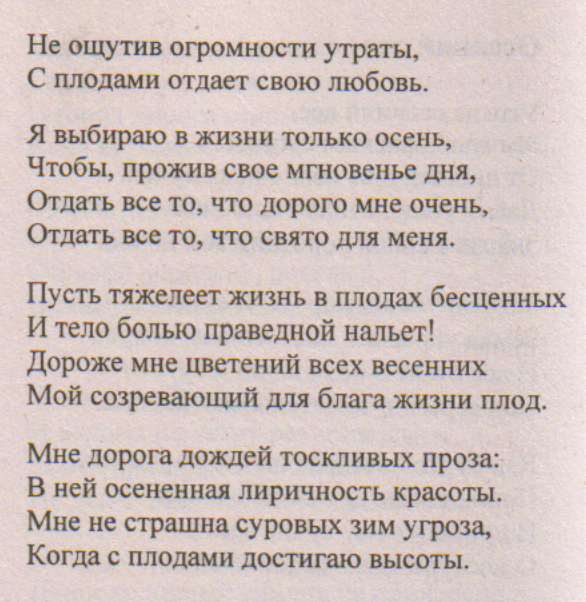 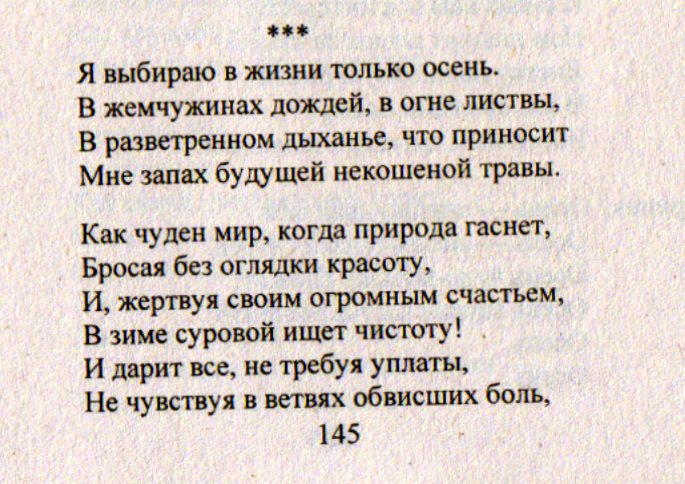 